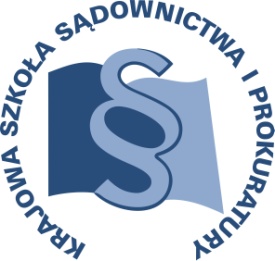 OSU-II.401.29.2018					Lublin, 5 lutego 2018 r.U15/C/18 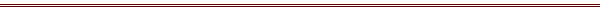 P R O G R A MSZKOLENIA DLA URZĘDNIKÓW POWSZECHNYCH JEDNOSTEK ORGANIZACYJNYCH PROKURATURYTEMAT SZKOLENIA„Organizacja pracy i profilaktyka zespołu wypalenia zawodowego urzędnika powszechnych jednostek organizacyjnych prokuratury.”DATA I MIEJSCE:			12-14 grudnia 2018 r. 		Krajowa Szkoła Sądownictwa i Prokuraturyul. Przy Rondzie 531-547 Kraków12 grudnia 2018 r. - Sale 203 i 204 13, 14 grudnia 2018 r. – sale 104, 105Zakwaterowanie – Dom Aplikanta – wejście od strony ul. Mosiężniczej.Dom Aplikanta położony jest w niewielkiej odległości od Dworca PKP (Kraków Główny) oraz Dworca PKS. Dojazd tramwajami w kierunku Nowej Huty, należy wysiąść przy Rondzie Mogilskim.		ORGANIZATOR:Krajowa Szkoła Sądownictwa i ProkuraturyOśrodek Szkolenia Ustawicznego i Współpracy Międzynarodowejul. Krakowskie Przedmieście 62, 20 - 076 Lublintel. 81 440 87 10OSOBY ODPOWIEDZIALNE ZE STRONY ORGANIZATORA:merytorycznie: 				organizacyjnie:prokurator Beata Klimczyk 		starszy inspektor Katarzyna Ścibak tel.  81 440 87 34				tel. 81 458 37 43e-mail: b.klimczyk@kssip.gov.pl		e-mail: k.scibak@kssip.gov.pl    WYKŁADOWCY:Karolina Strzelczyk doktor nauk społecznych w zakresie psychologii, trener i coach pracujący według standardów International Coach Federation. Od ponad 10 lat praktyk HR. Posiada szerokie doświadczenie w zarządzaniu personelem, rekrutacji i selekcji, we wdrażaniu systemów ocen okresowych, programów motywacyjnych, budowaniu polityki personalnej. Wykładowca w Wyższej Szkole Zarządzania i Bankowości w Krakowie na podyplomowych studiach menadżerskich. Specjalizuje się w prowadzeniu szkoleń z zakresu umiejętności menadżerskich, komunikacji i budowania zaangażowania. Ireneusz Kaczmarczyk doktor nauk humanistycznych, socjolog, wykładowca akademicki, nauczyciel warsztatu psychologicznego, superwizor Polskiego Towarzystwa Psychologicznego. Konsultant i szkoleniowiec w zakresie kształtowania kultury organizacyjnej, autor diagnoz, raportów oraz licznych publikacji z tej dziedziny. Redaktor naczelny specjalistycznego pisma dla ekspertów w zakresie psychoterapii i pomocy psychologicznej. Od 20 lat zajmuje się problematyką wartości i zarządzania. Zajęcia prowadzone będą w formie seminarium i warsztatów PROGRAM SZCZEGÓŁOWYŚRODA		12 grudnia 2018 r.- sale 204, 20513.30-14.00         zakwaterowanie uczestników w Domu Aplikanta14.00 – 15.00 	obiad15.00 – 16.30	Grupa A		Skuteczna komunikacja jako podstawa budowania dojrzałych relacji w zespole:Warunki skutecznej komunikacji.Precyzowanie komunikatów werbalnych i poziomy ekspresji a jasność przekazu.	Prowadzenie – Karolina Strzelczyk	Grupa BPrzeciwdziałanie wypaleniu zawodowemu przez skuteczne radzenie sobie ze stresem:Stres a wypalenie zawodowe.Sposoby rozpoznawania osobistych właściwości a odporność na stres.	Prowadzenie – Ireneusz Kaczmarczyk16.30 – 16.45 	przerwa 
16.45 – 18.15 	Grupa A		Skuteczna komunikacja jako podstawa budowania dojrzałych relacji w zespole:Komunikacja niewerbalna a wpływ na współpracowników i interesantów.Znaczenie komunikacji werbalnej i niewerbalnej dla wizerunku instytucji.			Prowadzenie – Karolina StrzelczykGrupa BPrzeciwdziałanie wypaleniu zawodowemu przez skuteczne radzenie sobie ze stresem:Strategie radzenia sobie w trudnych sytuacjach zawodowych (w tym z trudnym klientem).Profilaktyka wypalenia zawodowego.	Prowadzenie – Ireneusz Kaczmarczyk19.00  	kolacja w hoteluCZWARTEK	13 grudnia 2018 r. : sale 104, 1057.00 – 8.00           śniadanie w hotelu9.00 – 10.30	Grupa A			Organizacja pracy własnej a efektywność osobista:Organizacja pracy własnej a reguły zarządzania sobą w czasie.Dbanie o siebie i własne zasoby energetyczne a efektywność w pracy.	Prowadzenie – Karolina StrzelczykGrupa BMobbing i dyskryminacja – przyczyny i zapobieganieZnaczenie i przejawy mobbingu i dyskryminacji w organizacji.Przyczyny osobiste i środowiskowe mobbingu i dyskryminacji.	Prowadzenie – Ireneusz Kaczmarczyk10.30 – 10.45 	przerwa 
10.45 – 12.15 	Grupa A			Organizacja pracy własnej a efektywność osobista:Zarządzanie poziomem energii w ciągu dnia.Asertywne stawianie granic jako dbałość o efektywność osobistą.	Prowadzenie – Karolina StrzelczykGrupa BMobbing i dyskryminacja – przyczyny i zapobieganiePrzeciwdziałanie mobbingowi i dyskryminacji w organizacji.Konstruktywne i asertywne rozwiązywanie sytuacji trudnych jako zapobieganie zachowaniom mobbingowym i dyskryminacyjnym. 			Prowadzenie – Ireneusz Kaczmarczyk12.15 – 13.00 	lunch w KSSiP13.00 – 14.30  	Grupa APrzeciwdziałanie wypaleniu zawodowemu przez skuteczne radzenie sobie ze stresem:Stres a wypalenie zawodowe.Sposoby rozpoznawania osobistych właściwości a odporność na stres.	Prowadzenie – Ireneusz Kaczmarczyk		Grupa B		Skuteczna komunikacja jako podstawa budowania dojrzałych relacji w zespole:Warunki skutecznej komunikacji.Precyzowanie komunikatów werbalnych i poziomy ekspresji a jasność przekazu.	Prowadzenie –Karolina Strzelczyk14.30 – 14.45 	przerwa14.45 – 16.15	Grupa APrzeciwdziałanie wypaleniu zawodowemu przez skuteczne radzenie sobie ze stresem:Strategie radzenia sobie w trudnych sytuacjach zawodowych (w tym z trudnym klientem).Profilaktyka wypalenia zawodowego.	Prowadzenie – Ireneusz Kaczmarczyk		Grupa B		Skuteczna komunikacja jako podstawa budowania dojrzałych relacji w zespole:Komunikacja niewerbalna a wpływ na współpracowników i interesantów.Znaczenie komunikacji werbalnej i niewerbalnej dla wizerunku instytucji.	Prowadzenie – Karolina Strzelczyk18.00    	kolacja w hoteluPIĄTEK		14 grudnia 2018 r. – SALE 104, 1057.00 – 8.00 	śniadanie w hotelu8.30 – 10.00	Grupa AMobbing i dyskryminacja – przyczyny i zapobieganieZnaczenie i przejawy mobbingu i dyskryminacji w organizacji.Przyczyny osobiste i środowiskowe mobbingu i dyskryminacji.	Prowadzenie - Ireneusz Kaczmarczyk	Grupa B			Organizacja pracy własnej a efektywność osobista:Organizacja pracy własnej a reguły zarządzania sobą w czasie.Dbanie o siebie i własne zasoby energetyczne a efektywność w pracy.	Prowadzenie – Karolina Strzelczyk10.00 – 10.15 	przerwa 
10.15 – 11.45 	Grupa AMobbing i dyskryminacja – przyczyny i zapobieganiePrzeciwdziałanie mobbingowi i dyskryminacji w organizacji.Konstruktywne i asertywne rozwiązywanie sytuacji trudnych jako zapobieganie zachowaniom mobbingowym i dyskryminacyjnym. 	Prowadzenie – Ireneusz Kaczmarczyk	Grupa B			Organizacja pracy własnej a efektywność osobista:Zarządzanie poziomem energii w ciągu dnia. Asertywne stawianie granic jako dbałość o efektywność osobistą.	Prowadzenie – Karolina Strzelczyk12.00 		lunch w KSSiPProgram szkolenia dostępny jest na Platformie Szkoleniowej KSSiP pod adresem:http://szkolenia.kssip.gov.pl/login/ oraz na stronie internetowej KSSiP pod adresem: www.kssip.gov.plZaświadczenie potwierdzające udział w szkoleniu generowane jest za pośrednictwem Platformy Szkoleniowej KSSiP. Warunkiem uzyskania zaświadczenia jest obecność na szkoleniu oraz uzupełnienie znajdującej się na Platformie Szkoleniowej anonimowej ankiety ewaluacyjnej (znajdującej się pod programem szkolenia) dostępnej w okresie 30 dni po zakończeniu szkolenia.Po uzupełnieniu ankiety zaświadczenie można pobrać i wydrukować z zakładki 
„moje zaświadczenia”.